УТВЕРЖДАЮПриказ директора колледжа от 25.05.2021 г. № 119/1РАБОЧАЯ ПРОГРАММа УЧЕБНОЙ ДИСЦИПЛИНЫОП.02 Материаловедениепрограмма подготовки специалистов среднего звенасреднего профессионального образования по специальности 15.02.12. Монтаж, техническое обслуживаниеи ремонт промышленного оборудования (по отраслям)2021 г.    Рабочая программа учебной дисциплины разработана на основе Федерального государственного образовательного стандарта (далее – ФГОС) по специальности среднего профессионального образования (далее СПО) 15.02.12. Монтаж, техническое обслуживание и ремонт промышленного оборудования (по отраслям) Разработчик: Илингина Е.В.СодержаниеПаспорт программы учебной дисциплины	4Структура и содержание учебной дисциплины	4Условия реализации учебной дисциплины	13Контроль и оценка результатов освоения учебной дисциплины……………….141. ПАСПОРТ ПРОГРАММЫ УЧЕБНОЙ ДИСЦИПЛИНЫ«Материаловедение» Область применения программыРабочая программа учебной дисциплины является частью основной профессиональной образовательной программы в соответствии с ФГОС по специальности 15.02.12. Монтаж, техническое обслуживание и ремонт промышленного оборудования (по отраслям).        Программа учебной дисциплины может быть использована в программах дополнительного профессионального образования.1.2. Место учебной дисциплины в структуре основной профессиональной образовательной программы: общепрофессиональный цикл.1.3. Цели и задачи учебной дисциплины – требования к результатам освоения учебной дисциплины:В результате освоения учебной дисциплины обучающийся должен уметь:-          распознавать и классифицировать конструкционные и вспомогательные материалы по внешнему виду, происхождению, свойствам; -	определять виды конструкционных материалов; -	выбирать материалы для конструкций по их назначению и условиям эксплуатации; -	проводить исследования и испытания материалов; - расшифровывать маркировку металлов и сплавов. В результате освоения дисциплины обучающийся должен знать:- строение и свойства машиностроительных материалов;- методы оценки свойств машиностроительных материалов;- области применения материалов;- классификацию и маркировку основных материалов;- методы и способы защиты от  коррозии;- способы обработки материалов.        1.4. Рекомендуемое количество часов на освоение примерной программы учебной дисциплины:максимальной учебной нагрузки обучающегося  80  часа, в том числе:обязательной аудиторной учебной нагрузки обучающегося  64  часов;самостоятельной работы обучающегося  16  часа.2. СТРУКТУРА И СОДЕРЖАНИЕ УЧЕБНОЙ ДИСЦИПЛИНЫ2.1. Объем учебной дисциплины и виды учебной работы2.2. Тематический план и содержание учебной дисциплины «Материаловедения»Для характеристики уровня освоения учебного материала используются следующие обозначения:1. – ознакомительный (узнавание ранее изученных объектов, свойств);2. – репродуктивный (выполнение деятельности по образцу, инструкции или под руководством);3. – продуктивный (планирование и самостоятельное выполнение деятельности, решение проблемных задач).3. УСЛОВИЯ РЕАЛИЗАЦИИ УЧЕБНОЙ ДИСЦИПЛИНЫ Требования к минимальному материально-техническому обеспечениюРеализация учебной дисциплины требует наличия учебного кабинета «Материаловедение»Оборудование учебного кабинета:  посадочные места по количеству обучающихся; рабочее место преподавателя; комплект учебно-наглядных пособий; измерительные инструменты; плакаты; раздаточный материал; наглядный материал (модели, сборочные единицы). Технические средства обучения:  компьютер с лицензионным программным обеспечением; мультимедиа проектор, экран; доступ к сети ИнтернетИнформационное обеспечение обученияПеречень рекомендуемых учебных изданий, Интернет-ресурсов, дополнительной литературыОсновные источники:Чумаченко Ю.Т. , Чумаченко Г.В.  Материаловедение и слесарное дело: учебник — Москва: КноРус, 2016г. ЭБС Черепахин А.А. , Колтунов И.И. , Кузнецов В.А. Материаловедение: учебник — Москва: КноРус, 2016г. ЭБС  Интернет-ресурсы: http://www.materialscience.ru/ http://k-a-t.ru/materialovedenie/1/index.shtml http://materiall.ru/ http://www.ph4s.ru/book_tribo.html Дополнительные источники: Материаловедение: метод. указания/Новосиб. гос. аграр. ун-т. Инженер. ин-т; сост: З.А Лузянина, Е.В. Агафонова.— Новосибирск, 2018г. ЭБС БПТ Чумаченко Г.В. Материаловедение и слесарное дело.- Ростов н. д. Феникс, 2018г. Стуканов В.А. Материаловедение - М.: ИНФРА, 2014г Никифоров В. М. Технология металлов и конструкционные материалы. Л. Машиностроение, 2016. Моряков О.С. Материаловедение. – М.: «Академия», 2018. – 240 с. А.А. Черепахин, И.И. Колтунов, В.А. Кузнецов Материаловедение – М.: КНОРУС, 2015. Стерин И.С. Материаловедение – М.: Дрофа, 2019. 4. Контроль и оценка результатов освоения учебной дисциплиныКонтроль и оценка результатов освоения учебной дисциплины осуществляется преподавателем в процессе проведения практических занятий и лабораторных работ, тестирования, а также выполнения обучающимися индивидуальных заданий, проектов, исследований.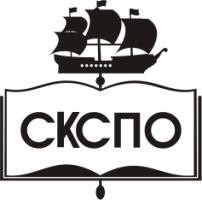 государственное автономное профессиональное образовательное учреждение Самарской области«Самарский колледж сервиса производственного оборудования имени Героя Российской ФедерацииЕ.В. Золотухина»Вид учебной работыОбъем часовМаксимальная учебная нагрузка (всего)70Обязательная аудиторная учебная нагрузка (всего)70в том числе:практические занятия20Самостоятельная работа обучающегося (всего)-Итоговая аттестация в форме дифференцированного зачетаИтоговая аттестация в форме дифференцированного зачетаНаименование разделов и темСодержание учебного материала, лабораторные и практические работы, самостоятельная работа обучающихся, курсовая работ (проект) Содержание учебного материала, лабораторные и практические работы, самостоятельная работа обучающихся, курсовая работ (проект) Содержание учебного материала, лабораторные и практические работы, самостоятельная работа обучающихся, курсовая работ (проект) Объем часовУровень освоения122234Раздел 1. Физико-химические основы материаловеденияТема 1.1 Строение и свойства металлов и сплавовСодержание учебного материалаСодержание учебного материалаСодержание учебного материала2Тема 1.1 Строение и свойства металлов и сплавов1Основные сведения о производстве и применении материаловКлассификация  конструкционных материалов. Области применения  материалов. Основы доменного производства. Исходное сырье и продукция доменного производства. Основы производства стали.  Основные сведения о получении цветных металлов.Основные сведения о производстве и применении материаловКлассификация  конструкционных материалов. Области применения  материалов. Основы доменного производства. Исходное сырье и продукция доменного производства. Основы производства стали.  Основные сведения о получении цветных металлов.1Тема 1.1 Строение и свойства металлов и сплавов2Кристаллическое строение  металлов Основные типы кристаллических решеток. Анизотропия в кристаллах.  Аллотропия  металлов. Дефекты кристаллических решеток.Кристаллическое строение  металлов Основные типы кристаллических решеток. Анизотропия в кристаллах.  Аллотропия  металлов. Дефекты кристаллических решеток.2Тема 1.1 Строение и свойства металлов и сплавов3Свойства металлов и способы их определенияФизические, химические и технологические свойства металлов. Механические свойства металлов и сплавов. Методы и способы определения механических свойств: статические, динамические и усталостные испытания металлов и сплавов. Способы определения твердости металлов и сплавов.Свойства металлов и способы их определенияФизические, химические и технологические свойства металлов. Механические свойства металлов и сплавов. Методы и способы определения механических свойств: статические, динамические и усталостные испытания металлов и сплавов. Способы определения твердости металлов и сплавов.3Тема 1.1 Строение и свойства металлов и сплавовЛабораторные работы  Лабораторные работы  Лабораторные работы  4Тема 1.1 Строение и свойства металлов и сплавов11Определение механических свойств металлов и сплавов. Анализ результатов 4Тема 1.1 Строение и свойства металлов и сплавовПрактические занятия Практические занятия Практические занятия 4Тема 1.1 Строение и свойства металлов и сплавов11Применение методики определения твердости по Роквеллу и Бринеллю4Тема 1.2.Основные сведения о кристаллизации металловСодержание учебного материалаСодержание учебного материалаСодержание учебного материала4Тема 1.2.Основные сведения о кристаллизации металлов1Формирование структуры литых металловКристаллизация металлов и сплавов. Форма кристаллов и строение слитков. Получение монокристаллов. Аморфное состояние материалов.Формирование структуры литых металловКристаллизация металлов и сплавов. Форма кристаллов и строение слитков. Получение монокристаллов. Аморфное состояние материалов.2Тема 1.2.Основные сведения о кристаллизации металлов2Понятие о сплавахКлассификация  и  структура металлов и сплавов. Способы получения сплавов.Понятие о сплавахКлассификация  и  структура металлов и сплавов. Способы получения сплавов.2Тема 1.2.Основные сведения о кристаллизации металлов3Диаграммы состояния сплавовОсновные равновесные диаграммы состояния двойных сплавов. Основные линии и точки диаграмм: ликвидус, солидус, эвтектика. Кристаллизация доэвтектических, эвтектических и заэвтектических сплавов. Физические и механические свойства металлов и сплавов в равновесном состоянии. Методика построения диаграмм состояния двойных сплавов. Диаграммы состояния сплавовОсновные равновесные диаграммы состояния двойных сплавов. Основные линии и точки диаграмм: ликвидус, солидус, эвтектика. Кристаллизация доэвтектических, эвтектических и заэвтектических сплавов. Физические и механические свойства металлов и сплавов в равновесном состоянии. Методика построения диаграмм состояния двойных сплавов. 3Тема 1.2.Основные сведения о кристаллизации металлов4Диаграмма состояния железоуглеродистых сплавов.Основные линии и точки диаграммы железо-цементит, структура железоуглеродистых сплавов. Влияние легирующих элементов на равновесную структуру сталей. Диаграмма состояния железоуглеродистых сплавов.Основные линии и точки диаграммы железо-цементит, структура железоуглеродистых сплавов. Влияние легирующих элементов на равновесную структуру сталей. 2Тема 1.2.Основные сведения о кристаллизации металловПрактические занятия Практические занятия Практические занятия 2Тема 1.2.Основные сведения о кристаллизации металлов1   Построение диаграммы состояния сплавов системы свинец-сурьма   Построение диаграммы состояния сплавов системы свинец-сурьма2Тема 1.2.Основные сведения о кристаллизации металловКонтрольная   работаКонтрольная   работаКонтрольная   работаРаздел 2. Материалы, применяемые в машиностроенииТема 2.1. Конструкционные материалыСодержание учебного материалаСодержание учебного материалаСодержание учебного материала6Тема 2.1. Конструкционные материалы1Общие требования Классификация конструкционных материалов и их технические характеристики.  Общие требования,  предъявляемые к конструкционным материалам. Методы повышения конструктивной прочности материалов  и  критерии качества, надежности, долговечности, экономической целесообразности и т.д. Общие требования Классификация конструкционных материалов и их технические характеристики.  Общие требования,  предъявляемые к конструкционным материалам. Методы повышения конструктивной прочности материалов  и  критерии качества, надежности, долговечности, экономической целесообразности и т.д. 2Тема 2.1. Конструкционные материалы2Углеродистые  стали. ЧугуныВлияние углерода и постоянных примесей на свойства чугуна. Классификация чугунов, их маркировка, область  применения.Влияние углерода и постоянных примесей на свойства сталей. Углеродистые стали: обыкновенного качества и  качественные углеродистые стали: маркировка, область применения.Углеродистые  стали. ЧугуныВлияние углерода и постоянных примесей на свойства чугуна. Классификация чугунов, их маркировка, область  применения.Влияние углерода и постоянных примесей на свойства сталей. Углеродистые стали: обыкновенного качества и  качественные углеродистые стали: маркировка, область применения.3Тема 2.1. Конструкционные материалы3Легированные сталиКлассификация  легированных сталей: конструкционные стали, автоматные, шарикоподшипниковые, быстрорежущие и т.д. Влияние примесей и легирующих добавок на свойства легированных  сталей.  Маркировка легированных сталей, области  применения.Легированные сталиКлассификация  легированных сталей: конструкционные стали, автоматные, шарикоподшипниковые, быстрорежущие и т.д. Влияние примесей и легирующих добавок на свойства легированных  сталей.  Маркировка легированных сталей, области  применения.3Тема 2.1. Конструкционные материалы4Цветные металлы и сплавыМедные сплавы: общая характеристика и классификация: латуни, бронзы. Сплавы на основе алюминия: свойства алюминия, общая характеристика  и  классификация алюминиевых сплавов. Сплавы на основе магния: общая характеристика и классификация магниевых сплавов. Особенности алюминиевых и магниевых сплавов. Цветные металлы и сплавыМедные сплавы: общая характеристика и классификация: латуни, бронзы. Сплавы на основе алюминия: свойства алюминия, общая характеристика  и  классификация алюминиевых сплавов. Сплавы на основе магния: общая характеристика и классификация магниевых сплавов. Особенности алюминиевых и магниевых сплавов. 2Тема 2.1. Конструкционные материалы5Материалы с особыми технологическими, механическими, эксплуатационными свойствами Стали с улучшенной обрабатываемостью резанием. Стали с высокой технологической  пластичностью  и  свариваемостью. Железоуглеродистые сплавы с высокими литейными свойствами. Рессорно-пружинные стали. Пружинные материалыМатериалы с особыми технологическими, механическими, эксплуатационными свойствами Стали с улучшенной обрабатываемостью резанием. Стали с высокой технологической  пластичностью  и  свариваемостью. Железоуглеродистые сплавы с высокими литейными свойствами. Рессорно-пружинные стали. Пружинные материалы2Тема 2.1. Конструкционные материалы6Износостойкие материалыМатериалы с высокой  твердостью поверхности. Антифрикционные материалы: металлические и неметаллические, комбинированные, минералы.Износостойкие материалыМатериалы с высокой  твердостью поверхности. Антифрикционные материалы: металлические и неметаллические, комбинированные, минералы.2Тема 2.1. Конструкционные материалы7Порошковые и композиционные материалыПолучение изделий из порошков. Метод порошковой металлургии. Свойства и применение порошковых материалов в промышленности. Композиционные  материалы, классификация, строение, свойства, достоинства  и недостатки, применение в промышленности. Новые перспективные  конструкционные материалы.Порошковые и композиционные материалыПолучение изделий из порошков. Метод порошковой металлургии. Свойства и применение порошковых материалов в промышленности. Композиционные  материалы, классификация, строение, свойства, достоинства  и недостатки, применение в промышленности. Новые перспективные  конструкционные материалы.2Тема 2.1. Конструкционные материалы8Неметаллические материалыКлассификация неметаллических материалов,  их свойства, достоинства и недостатки, применение в промышленности. Полимеры: строение, свойства, термопласты и реактопласты, сложные полимеры.  Каучук,  процесс вулканизации, материалы на основе резины. Состав и общие свойства стекла. Древесина, ее основные свойства. Разновидности древесных материалов.Неметаллические материалыКлассификация неметаллических материалов,  их свойства, достоинства и недостатки, применение в промышленности. Полимеры: строение, свойства, термопласты и реактопласты, сложные полимеры.  Каучук,  процесс вулканизации, материалы на основе резины. Состав и общие свойства стекла. Древесина, ее основные свойства. Разновидности древесных материалов.2Тема 2.1. Конструкционные материалы9Материалы с особыми электрическими свойствамиМатериалы высокой электрической   проводимости: электрические свойства проводниковых материалов, проводниковые материалы. Полупроводниковые материалы: строение и свойства, методы получения. Диэлектрики: свойства, виды.Материалы с особыми электрическими свойствамиМатериалы высокой электрической   проводимости: электрические свойства проводниковых материалов, проводниковые материалы. Полупроводниковые материалы: строение и свойства, методы получения. Диэлектрики: свойства, виды.3Тема 2.1. Конструкционные материалыПрактические занятия Практические занятия Практические занятия 4Тема 2.1. Конструкционные материалы11Выбор материала в зависимости от условий эксплуатации4Тема 2.1. Конструкционные материалыЛабораторные работы  Лабораторные работы  Лабораторные работы  4Тема 2.1. Конструкционные материалы11Определение электрической прочности твердых диэлектриков4Тема 2.1. Конструкционные материалы22Определение удельного сопротивления диэлектриков4Тема 2.1. Конструкционные материалыКонтрольная работаКонтрольная работаКонтрольная работа1Тема 2.2  Инструментальные металлы и сплавыСодержание учебного материалаСодержание учебного материалаСодержание учебного материала2Тема 2.2  Инструментальные металлы и сплавы1 1 Материалы для режущих инструментовУглеродистые стали, низколегированные стали,  легированные стали, быстрорежущие стали, спеченные сплавы, сверхтвердые сплавы  для измерительных инструментов2Тема 2.2  Инструментальные металлы и сплавы22Стали для инструментов обработки давлением Стали для инструментов холодной обработки   давлением. Стали для инструментов горячей обработки давлением: стали  молотовых штампов, стали для штампов  горизонтально  -  ковочных машин  и прессов. 2Раздел 3 Основные способы обработки и соединения материалов, защита от коррозииТема 3.1 Термическая и химико-термическая обработка металлов и сплавовСодержание учебного материалаСодержание учебного материалаСодержание учебного материала2Тема 3.1 Термическая и химико-термическая обработка металлов и сплавов11Основные сведения о термической обработкеОпределение и классификация видов термической обработки . Превращения в металлах и сплавах при нагреве и охлаждении. Основное оборудование для термической обработки.2Тема 3.1 Термическая и химико-термическая обработка металлов и сплавов22Виды термической обработки металлов и сплавовОтжиг: виды, сущность, область применения. Нормализация. Закалка виды, сущность, область применения. Поверхностная закалка сталей.  Отпуск: виды, сущность, область применения. Дефекты термической обработки и методы их предупреждения. Термомеханическая обработка: виды, сущность, область применения.  3Тема 3.1 Термическая и химико-термическая обработка металлов и сплавов33Химико-термическая обработка металлов и сплавовОпределение  и  классификация  основных видов  химико-термической  обработки  металлов и сплавов. Цементация стали. Азотирование стали. Диффузионное насыщение сплавов металлами и неметаллами. 3Тема 3.1 Термическая и химико-термическая обработка металлов и сплавовПрактические занятия  Практические занятия  Практические занятия  1Тема 3.1 Термическая и химико-термическая обработка металлов и сплавов    1                                                                                                          1                                                                                                      Выбор вида и  режима термической обработки  для конкретных деталей1Тема 3.2 Обработка металлов давлениемСодержание учебного материалаСодержание учебного материалаСодержание учебного материала2Тема 3.2 Обработка металлов давлением11Общие сведенияПластическая деформация металлов. Тепловой режим при обработке металлов давлением.  Краткие сведения об обработке давлением пластмасс.2Тема 3.2 Обработка металлов давлением22Виды обработки металлов давлениемПрокатка, волочение, прессование. Сущность, технология, продукция. 2Тема 3.2 Обработка металлов давлением33Ковка. ШтамповкаСущность процесса ковки. Основные операции, инструменты, оборудование. Область применения. Горячая и холодная штамповка. 2Тема 3.3 Обработка металлов резаниемСодержание учебного материалаСодержание учебного материалаСодержание учебного материала2Тема 3.3 Обработка металлов резанием11Основные сведенияОсновные понятия об обработке металлов резанием. Принципы взаимозаменяемости. Понятие о допусках и посадках. Понятие о шероховатости поверхности.  2Тема 3.3 Обработка металлов резанием22Процесс   резания металловОсновы учения о резании металлов. Основные части  и  элементы  резца. Понятие о режимах резания. Методы обработки резанием 2Тема 3.3 Обработка металлов резанием33Металлорежущие станкиКлассификация металлорежущих станков и их характеристики. Станки токарной группы. Фрезерные станки. Строгальные и протяжные станки. Сверлильные  и расточные станки. Шлифование.2Тема 3.4 Литейное производствоСодержание учебного материалаСодержание учебного материалаСодержание учебного материала2Тема 3.4 Литейное производство11Сущность литейного производства Назначение и сущность литейного производства. Технологический процесс получения отливок: в разовые формы и ручной или машинной формовкой. Дефекты в отливках. 2Тема 3.4 Литейное производство22Получение отливок в разовые формы.Формовочные смеси. Модели и их назначение, назначение стержней. Примеры использования литых деталей.2Тема 3.4 Литейное производство33Специальные способы литьяКраткие сведения о технологии литья в металлические  формы, о технологии центробежного литья, литья под  давлением, литья по выплавляемым моделям  и литья в оболочковые формы, литье вакуумным всасыванием. Мероприятия по охране труда и окружающей среды в литейном производстве. 2Тема 3.5 Коррозия металлов и способы защиты Содержание учебного материалаСодержание учебного материалаСодержание учебного материала4Тема 3.5 Коррозия металлов и способы защиты 11Виды коррозии.Электрохимическая, химическая и атмосферная виды коррозии. Коррозия поверхностная и внутренняя. Процессы, протекающие в металлах при различных видах коррозии.2Тема 3.5 Коррозия металлов и способы защиты 22Основные способы защиты от коррозииВиды неметаллических покрытий., способы их нанесения. Металлические покрытия. Способы их нанесения.3Тема 3.5 Коррозия металлов и способы защиты 33Коррозионно-стойкие материалы.Виды коррозионно-стойких материалов. Жаропрочные и жаростойкие материалы. Хладостойкие материалы. 2Тема 3.6 Разъемные и неразъемные соединения материаловСодержание учебного материалаСодержание учебного материалаСодержание учебного материала2Тема 3.6 Разъемные и неразъемные соединения материалов11Разъемные соединения.Классификация соединений, выполняемых при сборке машин и механизмов. Методы осуществления разъемных соединений. Требования, предъявляемые к разъемным соединениям. Инструменты, приспособления, оборудование, применяемое для получения разъемных соединений.2Тема 3.6 Разъемные и неразъемные соединения материалов22Неразъемные соединения.Методы осуществления   неразъемных соединений (сварка, пайка металлов). Требования, предъявляемые к неразъемным соединениям. Сущность сварки. Классификация современных видов сварки. Типы сварочных соединений и швов. Краткие сведения о сварочном оборудовании.   Современные способы контроля сварных соединений.  Принадлежности для пайки металлов.2Тема 3.7  Энергосберегающие технологии при получении и обработке металловСодержание учебного материала2Тема 3.7  Энергосберегающие технологии при получении и обработке металлов11Анализ существующих видов производства и получения металлов и сплавов. Определение факторов, влияющих на стоимость и качество металлов и сплавов.3Тема 3.7  Энергосберегающие технологии при получении и обработке металлов22Анализ существующих видов и способов обработки металлов и сплавов. Выбор наиболее технологичных и экономичных видов и способов обработки металлов и сплавов.3Диф.зачет1Всего:Всего:Всего:Всего:70Результаты обучения(освоенные умения, усвоенные знания)Формы и методы контроля и оценки результатов обученияВ результате освоения учебной дисциплины обучающийся должен уметь:-	         распознавать и классифицировать конструкционные и вспомогательные материалы по внешнему виду, происхождению, свойствам; -	определять виды конструкционных материалов; -	выбирать материалы для конструкций по их назначению и условиям эксплуатации; -	проводить исследования и испытания материалов; - расшифровывать маркировку металлов и сплавов. В результате освоения дисциплины обучающийся должен знать:- строение и свойства машиностроительных материалов;- методы оценки свойств машиностроительных материалов;- области применения материалов;- классификацию и маркировку основных материалов;- методы и способы защиты от  коррозии;- способы обработки материалов.        Оценка результата выполнения практических заданий